Publicado en  el 05/11/2015 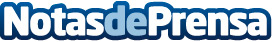 IBM ayuda a las organizaciones a aprovechar el potencial de las APIs para convertirse en empresas cognitivas Datos de contacto:Nota de prensa publicada en: https://www.notasdeprensa.es/ibm-ayuda-a-las-organizaciones-a-aprovechar-el_1 Categorias: Telecomunicaciones Programación E-Commerce Recursos humanos http://www.notasdeprensa.es